The 27th Meeting of the North American Sartre Society November 4-6, 2022American University Mary Graydon Center (MGC)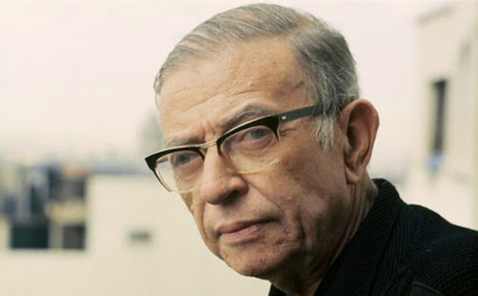 Friday, November 4th (All times are EST)All events take place in Mary Graydon Center (MGC)12:30pm-2:30pm, Conference Registration Mary Graydon Center 245 and 2472:30pm: Conference welcome and Introduction Room 245Zoom: https://zoom.us/j/98976296028Session 1: 3pm-4:45pm 1a:  Psychology: Bad Faith, Anxiety, and the Paranormal, Room 245Zoom: https://zoom.us/j/98976296028Moderator: Devin Shaw, Douglas College “The Irresistible Seduction of Not Being: Bad Faith Through a Lens of Modern 	Psychology” Peter Lloyd Jones, Independent Scholar “Anxiety and Escape in Sartrean Ethics” Jake Jackson, University of Pennsylvania  “The Unacknowledged Other: Sartrean Phenomenology and the Paranormal” Kimberly S. 	Engels, Molloy University. 1b: Ontology: God, Sex, and Being, Room 247Zoom:  https://zoom.us/j/96980106581Moderator: Damon Boria,  Franciscan Missionaries of Our Lady University         “Sartre’s Theology Proof Ontology” Matthew Eshleman, University of North Carolina-	Wilmington       “Sexual Ontology” Tyler Branston, The University of Victoria       “The Logic of Being-for-Itself” Joshua Tepley, Saint Anselm College (Zoom)Session 2: 5pm-6:15pm 2a: Existentialist Ecology, Room 245Zoom: https://zoom.us/j/98976296028 Moderator, Paul Gyllenhammer, St. John’s University     “Liberation Ecologies: A Sartrean Project?” Damon Boria, Franciscan Missionaries of Our 	Lady University      “Ecological Bad Faith and Authenticity” Andrew Dobbyn, Stony Brook University 2b: Art: Theatre and Jazz, Room 247Zoom: https://zoom.us/j/96980106581Moderator: Michael Monahan, University of Memphis          “Sartre and/on Theater: From Youthful Experiences to Nascent Theory” Dennis A. Gilbert, 	Independent Scholar (Zoom)          “Jazz Improvisation & Creolizing Phenomenology,” Craig Mataresse, Minnesota State 	University 6:30-7:30pm, Appetizer and Snack Reception, Room 245Saturday, November 5th 8:30-9am: Coffee and BagelsSession 3: 9am-10:45am 3a. Existentialism and Imperialism I, Room 312Zoom: https://zoom.us/j/98976296028Moderator Dane Sawyer, University of La Verne “Hobbes between Arendt and Sartre: Compelled Silence as an Origin of Imperialism” Paul Gyllenhammer, St. John’s University “How can existentialism address (neo-)imperialism?” Timur Uҫan, Université Bordeaux-Montaigne (Zoom) “Black Consciousness and the Human: Biko and Sartre on the Collective Subject of Liberation” Michael J. Monahan, University of Memphis 3b. Absurdity, Identity, Crisis, Room 313Zoom: https://zoom.us/j/96980106581Moderator, Damon Boria, Franciscan Missionaries of Our Lady University  “Absurd memes as Sisyphean rebellion” Eric Hamm, Lynn University        “A Sartrean Marxist-Existentialist Interpretation of Personality Typology” Beth Butterfield, 	Georgia Southern University          “Countering the Crisis in Sartre Studies,” Alfred Betschart, Sartre Society in Germany 3c. Panel Discussion: “Radical Beginnings, Creolized Legacies: Critiquing Sartre’s Early Marxism, Defining Existential Liberation Critique, and Analyzing Sartrean Anarchism”, Room 323 Zoom: https://esu-online.zoom.us/j/92534595443 Moderator: LaRose T. Parris, Lehmann CollegePanelists: Devin Shaw, Douglas CollegeA. Shahid Stover, The Brotherwise DispatchT Storm Heter, East Stroudsburg University Session 4: 11am-12:45pm 4a. Book Panel: Simone de Beauvoir and the Colonial Experience: Freedom, Violence and Identity, Room 312Zoom: https://zoom.us/j/98976296028 Moderator: T Storm Heter, East Stroudsburg University Author: Nathalie Nya, Case Western Reserve University and John Carroll University Panelists:Eddie O’Byrn, University of Illinois Urbana-Champaign (Zoom)Dianna Taylor, John Carroll University (Zoom)Laura Hengehold, Case Western Reserve University 4b. Ethics, Values, and Meaning, Room 313Zoom: https://zoom.us/j/96980106581  Moderator: Jake Jackson, University of Pennsylvania         “Sartre, Scheler, and the Phenomenology of Value-Experience” David Detmer, Purdue 	University Northwest        “Deriving an Ought from an Is: Sartrean and Buddhist Epistemological Ethics” Dane 	Sawyer, University of La Verne       “Beauvoir and Sartre on Pseudo-Immortality” Kiki Berk, Southern New Hampshire 	University (Zoom)4c. Politics: Law, Civic Engagement, and Terrorism, Room 323Zoom: https://esu-online.zoom.us/j/92534595443Moderator: Michael Monahan, University of Memphis “Against Stare Decisis: Lévinas on the Impossibility of Precedent (as the Possibility of Human Dignity)” Reese Faust, Howard University “Civic Engagement and Sartre’s Dialectic: Exploring the Space of Non-violent Political Action” Dennis Skocz, University of the District of Columbia “The Order of Terror and the Things to Come” Dana Francisco Miranda, University of Massachusetts, BostonLunch: 12:45-2:15pmOn your own, see folder for recommendationsSession 5: 2:30-4:15pm 5a Art: Existentialism and Imperialism 2 Room 312Zoom: https://zoom.us/j/98976296028Moderator: Reese Faust, Howard University       “The Unknown Object of Unknowable Appraisals: Sartre and Levinas on Shame, the Other, 	and Imperialism” Daniel Smith, University of New Mexico      “Une occasion manquée? Sartre cancels his Invitation from Cornell” René Gimpel, 	Independent Scholar       “Imperialism and Liberation in Sartre’s Second Ethics” Bob Stone, Center for Global Justice, 	San Miguel de Allende (Zoom)5b. Discussion Panel “Today’s relevance of Camus, Sartre, and their conflict” Room 313Zoom: https://zoom.us/j/96980106581 Moderator: Matthew Eshleman, University of North Carolina-WilmingtonPanelists: Ron Aronson, Wayne State University (Zoom)Oliver Gloag, University of North Carolina, Asheville David Sprintzen, Long Island University Teaching Existentialism Panel and Plenary Discussion: 4:30pm-6:30pm, Room 328Zoom: https://zoom.us/j/98976296028 Moderator: T Storm Heter, East Stroudsburg University “Reading Existentially: Sartrean Literary Analysis in the Classroom,” Danielle Cervantes Stephens, Point Loma Nazarene UniversityGroup discussion to follow 7pm, Dinner Banquet, Room 328 8:30pm(?) Informal Gathering following the banquet: Chef Geoff’s Restaurant3201 New Mexico AveJoin us for drinks and community!  Please note that you will be responsible for your own food/drink costs. Sunday, November 6th10am-12pm NASS Business Meeting, Room 328 Zoom: https://zoom.us/j/98976296028All are welcome!  Are you interested in getting more involved with NASS?  Are you interested in hosting a conference, joining the Executive Committee, or taking on a leadership role?  Do you have ideas for how NASS can expand its creative and scholarly presence? Join us for light snacks and conversation. NASS Executive Committee: Kimberly S. Engels, NASS PresidentKiki Berk, NASS Co-PresidentDamon Boria, NASS Past-President T Storm Heter, NASS Executive Board MemberElizabeth Butterfield, NASS Executive Board Member Eddie O’Byrn, Member at Large Farhang Erfani, Conference Host 